Publicado en Madrid el 18/05/2023 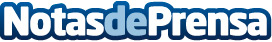 Una temporada de festivales bajo la protección de Allianz PartnersCon la llegada del buen tiempo, España se prepara para la temporada de festivales y conciertos de verano. Sin embargo, la necesidad de contar con protección económica ante posibles imprevistos sigue formando parte de las preocupaciones de las personas y Allianz Partners responde a ello con su seguro de cancelación de entradasDatos de contacto:Prensa Allianz Partners +34 639 269 253Nota de prensa publicada en: https://www.notasdeprensa.es/una-temporada-de-festivales-bajo-la-proteccion_1 Categorias: Nacional Sociedad Seguros http://www.notasdeprensa.es